PRIJAVNI OBRAZAC B. DIO
Poziv na dostavu projektnih prijava“Primjena informacijske i komunikacijske tehnologije za poboljšanje poslovnih procesa”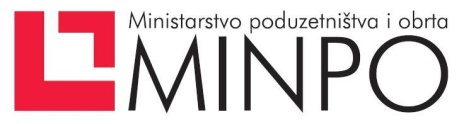 SadržajNapomena:	3Prijavitelj je dužan odgovoriti na sve točke u Prijavnom obrascu B. dio. Tekst pisan kurzivom pruža upute o tome što se u pojedinom dijelu traži.	31.	Sažetak projekta	42.	Opis poduzeća	4Prijavitelj, dioničari i uprava	4Dugoročni cilj poslovanja	4Razvoj poduzeća	4Operacije	43.	Stručnost i kapacitet prijavitelja	5Projektno iskustvo prijavitelja i stručnost projektnog tima	5Financijski kapacitet	54.	Opis projekta	6Analiza problema	6Relevantnost projekta s obzirom na ciljeve Operativnog programa regionalna konkurentnost 2007. - 2013. i ciljeve Poziva na dostavu projektnih prijava	6Relevantnost za potrebe poduzeća	6Logička matrica	6Pokazatelji učinka i rezultata	6Lokacija projekta	7Nacionalna klasifikacija djelatnosti (NKD)	7Trajanje projekta	8Aktivnosti projekta	8Rezultati projekta	9Doprinos inovativnosti	9Upravljanje ljudskim potencijalima	9Analiza rizika	9Pripremljenost projekta	105.	Održivost projekta	11Komercijalna održivost projekta	11Financijske projekcije	11Projekcije novčanog toka	115. 	Izjava prijavitelja	12Sažetak projektaOpis poduzećaPrijavitelj, dioničari i upravaDugoročni cilj poslovanjaRazvoj poduzećaOperacijeStručnost i kapacitet prijaviteljaProjektno iskustvo prijavitelja i stručnost projektnog timaFinancijski kapacitetOpis projektaAnaliza problemaRelevantnost projekta s obzirom na ciljeve Operativnog programa regionalna konkurentnost 2007. - 2013. i ciljeve Poziva na dostavu projektnih prijavaRelevantnost za potrebe poduzećaLogička matrica Pokazatelji učinka i rezultataLokacija projektaNacionalna klasifikacija djelatnosti (NKD)Tehnički opis projektaSloženost i cjelovitost poslovnih procesa vezanih kroz e-poslovna rješenjaTrajanje projektaAktivnosti projektaIndikativni raspored aktivnosti Rezultati projektaDoprinos inovativnosti Upravljanje ljudskim potencijalimaAnaliza rizikaPripremljenost projektaOdrživost projektaKomercijalna održivost projekta  Financijske projekcijeProjekcije novčanog toka5. 	Izjava prijavitelja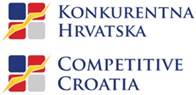 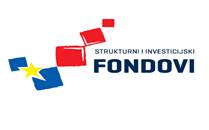 Ulaganje u budućnost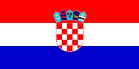 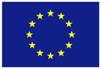 Naziv projektne prijave:Prijavitelj:Pripremio:Datum:	Napomena:Prijavitelj je dužan odgovoriti na sve točke u Prijavnom obrascu B. dio. Tekst pisan kurzivom pruža upute o tome što se u pojedinom dijelu traži.Ukratko opišite glavne karakteristike, ciljeve, očekivane rezultate projekta i planirani način njegove provedbe.Navedite opis osoba uključenih u vaše poslovanje:prijaviteljupravljačka struktura i područja odgovornostiuključite organizacijsku shemu poduzećaNavedite dugoročni cilj poslovanja poduzeća.Navedite informacije o dužini poslovanja poduzeća, koliko dugo poduzeće posluje u sektoru vezanom uz predmet projekta kao i kratak vremenski slijed i objašnjenje načina na koji se poduzeće razvijalo i započelo rad u svom sadašnjem sektoru.Objasnite materijalne zahtjeve poslovanja potrebne za postizanje dugoročnih ciljeva poduzeća, vezano uz sljedeće:prostor,oprema,komunikacijska sredstva,dobavljači.Navedite projektni tim koji će biti zadužen za provedbu projekta, uključujući njihovo područje stručnosti, iskustvo u upravljanju projektima i predložene odgovornosti. Također priložite životopise projektnog tima.Navedite detaljan opis projekata kojima je upravljao projektni tim za provedbu projekta tijekom posljednje tri godine. Naziv projekta:Program:Ukupna vrijednost projekta:Trajanje projekta: (datum početka – datum završetaka)Lokacija projekta:Sufinanciranje od strane prijavitelja:Izvor financiranja projekta s pripadajućim iznosima:Ciljevi projekta:Rezultati projekta:Navedite hoće li će za provedbu prijavljenog projekta biti angažirani dodatni zaposlenici, opišite njihove vještine i iskustvo kao i za koja će područja poslovanja i projekta biti odgovorni. Prikažite planirani plan zapošljavanja.Ukoliko ste imali odstupanja od ugovornih obveza u provedbi projekata sufinanciranih državnim potporama ili potporama male vrijednosti, navedite projekte, odstupanja od ugovornih  obveza te obrazloženje za ista.U tablicama u nastavku navedite tražene financijske podatke za prijavitelja. Ukupna vrijednost projekta (prihvatljivi i neprihvatljivi izdaci): Zadnje odobreno računovodstveno razdobljeIzvorUkupni prihodi prijaviteljaGFI-Pod odnosno DOH za obrtnikeOstvarena dobit nakon oporezivanja BonPlusEkonomičnost ukupnog poslovanjaBonPlusKoeficijent opće likvidnostiBonPlusKoeficijent obrta ukupne imovineBonPlusOcjena financijskog rejtingaBonPlusDetaljno objasnite izvore vlastitog sufinanciranja projektaDefinirajte temu, odnosno okvir i predmet analize. Opišite problematiku koju predloženim projektnim prijedlogom želite riješiti, i definirajte širi okvir analiziranog problema uključujući potrebne statističke i druge dostupne podatke. Pojasnite poveznicu između predloženog projekta i problematike utvrđene analizom, odnosno, ukažite na postojeće negativno stanje  te na koji način se ono želi riješiti predloženim projektnim prijedlogom.Objasnite na koji će način projekt doprinijeti ciljevima Poziva na dostavu projektnih prijava te pokazateljima Operativnog programa Regionalna konkurentnost 2007. – 2013. Utvrdite ciljne skupine projekta. Utvrdite ciljeve projekta i zbog čega je ovaj projekt važan u smislu dugoročnih koristi za ciljne skupine te šire koristi za društvo.Objasnite na koji će način projekt pomoći poduzeću da ostvari postavljene strateške ciljeve.  Objasnite na koji će način proizvod ili usluga doprinijeti konkurentnosti poduzeća u smislu značajki proizvoda ili usluga, opsega, cijene, novih tehnologija ili sustava, bolje vrijednosti za kupce i usklađenosti s postojećim sustavima.Opis projektaPokazateljiIzvori provjerePretpostavkeOpći cilj:Široki razvojni utjecaj kojem projekt doprinosi (na nacionalnoj ili sektorskoj razini)Način mjerenja ostvarenja općeg cilja projektaIzvori informacija i metoda korištenih za prikupljanje i izvještavanje-Svrha projekta:Središnji cilj projekta. Rješava glavni problem i definira održivu korist za ciljnu skupinuNačin mjerenja ostvarenja općeg cilja projektaIzvori informacija i metoda korištenih za prikupljanje i izvještavanjeVanjski čimbenici koji utječu na uspjeh projekta, no nalaze se van utjecajaRezultati:Posljedica poduzetih aktivnosti – robe i usluge koje su nabavljene kroz projekt(kombinacija rezultata postiže svrhu projekta)Način mjerenja ostvarenja općeg cilja projektaIzvori informacija i metoda korištenih za prikupljanje i izvještavanjeVanjski čimbenici koji utječu na uspjeh projekta, no nalaze se van utjecajaAktivnosti:Sažetak aktivnosti koje je potrebno poduzetida bi se ostvarili rezultatiSažetak resursa/sredstavaSažetak troškova/proračunaVanjski čimbenici koji utječu na uspjeh projekta, no nalaze se van utjecajaPrijavitelji su dužni navesti pokazatelje učinka i rezultata koje će projekt proizvesti. Tablica u nastavku prikazuje pokazatelje relevantne za prioritetne osi sukladno ovom Pozivu na dostavu projektnih prijava.Prijavitelji moraju navesti brojčanu vrijednost za svaki od traženih pokazatelja sukladno istoj prioritetnoj osi. Također, prijavitelji mogu odabrati više od jednog alternativnog pokazatelja projekta te moraju navesti brojčanu vrijednost za svaki pokazatelj.Vrsta pokazateljaPokazateljiVrijednost pokazateljaVrijednost pokazateljaVrsta pokazateljaPokazateljiPolazna vrijednostCiljana vrijednostUČINAKPotaknuta ulaganja (privatna ulaganja s učešćem javnih potpora poduzetnicima)UČINAKIntegrirani (optimizirani) poslovni procesiPokazateljiREZULTAT Povećanje produktivnosti rada  (u periodu od 3 godine nakon završetka provedbe projekta u godini prije podnošenja projektne prijave (prema odobrenom godišnjem financijskom izvještaju)REZULTAT Neto otvorena ili sačuvana radna mjesta (u periodu od 3 godine nakon završetka provedbe projekta u odnosu na prihod u godini prije podnošenja projektne prijave (prema odobrenom godišnjem financijskom izvještaju)REZULTAT Povećani prihod od izvoza (u periodu od 3 godine nakon završetka provedbe projekta u odnosu na prihod u godini prije podnošenja projektne prijave (prema odobrenom godišnjem financijskom izvještaju)REZULTAT Povećani prihod od prodaje (u periodu od 3 godine nakon završetka provedbe projekta u odnosu na prihod u godini prije podnošenja projektne prijave (prema odobrenom godišnjem financijskom izvještaju)REZULTAT Smanjenje troškova proizvodnje (u periodu od 3 godine nakon završetka provedbe projekta u odnosu na troškove proizvodnje u godini prije podnošenja projektne prijave (prema odobrenom godišnjem financijskom izvještaju)Navedete objašnjenje o načinu izračuna predloženih ciljeva za učinke i rezultate. Navedite punu adresu lokacije na kojoj će se provoditi aktivnosti prijavljenog projekta. Pomoću NKD klasifikacije, navedite sektor u kojem će se provesti projektna(e) aktivnost(i). Navedete glavne karakteristike i komponente ulaganja.Za projektne prijedloge koji uključuju nabavu roba, navedite detalje vezane uz opseg opreme uključujući što će se postići tom opremom; njezina trajnost/vijek trajanja; njezina energetska učinkovitost; troškovi godišnjeg održavanja/ažuriranja; kao i svi troškovi potrebni za obuku osoblja koje će koristiti opremu. Objasnite kako će projekt poboljšati uporabu IKT unutar poduzeća.Opišite optimizaciju proizvodnje ili usluga. Navedite interne poslovne procese (proizvodnja, upravljanje zalihama, razvoj proizvoda, upravljanje rizicima, financijsko upravljanje, upravljanje znanjem, upravljanje kadrovima, upravljanje prodajom, itd.) i povezane vanjske procese dobavljača, partnera ili kupaca povezanih vanjskih procesa (prodajom, marketing, naručivanja, isporuke, usluge korisničke podrške, nabava sirovina, plaćanja za robu i usluge, itd.) koji će biti povezani uz e-poslovna rješenja.Navedite trajanje provedbe projekta u mjesecima. Razdoblje provedbe projekta započinje danom početka projektnih aktivnosti povezanih s provedbom elemenata projekta i završava danom zaključenja svih projektnih aktivnosti povezanih s provedbom elemenata projekta.Trajanje prije sklapanja ugovoraTrajanje nakon sklapanja ugovoraUkupno trajanje projekta__ mjeseci__ mjeseci__ mjeseciOznačite koje vrste aktivnosti ćete provesti prema popisu iz članka 3.2 Uputa za prijavitelje:Sukladno točki 3.2 Uputa za prijavitelje Analiza postojećih poslovnih procesa te potreba i mogućnost uvođenje IKT rješenja za poboljšanje poslovnih procesa, kako internih (kao što je informatizacija skladišta), tako i onih procesa koji se protežu izvan granica poduzeća (kao što su upravljanje lancem opskrbe i upravljanje odnosima s kupcima)Nabava, razvoj i provedba IKT rješenja za informatizaciju analiziranih poslovnih procesaUvođenje pojedinačnih IKT rješenja za pojedine poslovne proceseUvođenje holističkih IKT rješenja za integraciju poslovanja cijelog poduzećaOsposobljavanje zaposlenika za rad s novim IKT sustavom/imaIskorištavanje mogućnosti širokopojasnih rješenja, kao što su e-učenje i e-trgovinaNavedite i detaljno opišite aktivnosti koje je potrebno provesti i načine njihove realizacije. Aktivnosti/grupe aktivnosti predstavljaju skup aktivnosti koje je potrebno izvršiti/osigurati kako bi se postigli ukupni rezultati. Aktivnosti opisuju način isporuke roba i pružanja usluga u okviru projekta te rezimiraju što će biti ostvareno projektom. Aktivnosti moraju biti jasno utvrđene. Potrebno je utvrditi redoslijed i zavisnost aktivnosti. Treba se ograničiti na navođenje projektnih aktivnosti (npr. kupnja opreme), a ne administrativnih postupaka (poput prikupljanja ponuda, objave natječaja itd.) koje će se izvršiti tijekom provedbe projekta.1. Aktivnost<Naziv elementa projekta>ObrazloženjeOpišite element projekta i način na koji će isti doprinijeti ciljevima projekta. ProvedbaOpišite korake potrebne za provođenje elementa projekta uključujući uložena sredstva, nabavu, odgovornosti i vremenski okvir2. Aktivnost<Naziv elementa projekta>……AktivnostOdgovornostGodina nGodina nGodina nGodina nGodina nGodina nGodina nGodina nGodina nGodina nGodina nGodina nGodina n+1...AktivnostOdgovornostMjesecMjesecMjesecMjesecMjesecMjesecMjesecMjesecMjesecMjesecMjesecMjesec......AktivnostOdgovornost123456789101112......Aktivnost 1Aktivnost 2...Aktivnost nNavedite i opišite rezultate projekta koji su posljedica provedenih aktivnosti navedenih u prethodnoj točki, te također navedite pokazatelje koji pomažu u provjeri izvedivosti rezultata kao i izvore provjere  RezultatObrazloženjePokazateljiIzvor provjerePoveznica s aktivnostima navedenim u prethodnoj točki………………………………………Objasnite hoće li se u okviru projekta razviti novi proizvodi, tehnologije ili postupci; hoće li se uvesti nove tehnologije i/ili novi postupci (najbolja praksa) koje prijavitelj trenutačno ne koristi. Pojasnite doprinos inovativnosti predloženih rješenja uspoređujući trenutačni status proizvoda/tehnologija/postupaka s očekivanim rezultatima na kraju projekta. Navedite svako istraživanje i razvoj i/ili aktivnosti vezane uz prijenos znanja koje su rezultat vlastitog razvoja. Navedite jedinstvenost projekta u odnosu na mogućnosti razvoja novih usluga/ proizvoda i procesa. Navedite i opišite broj poslovnih procesa koji će se poboljšati/unaprijediti temeljem rezultata projekta.povezanih s e-poslovnim rješenjima koja su rezultat projektaObjasnite hoće li ulaganje rezultirati zadržavanjem sadašnjeg broja zaposlenika ili povećanjem broja zaposlenika. Navedite planirani broj i vrstu novih radnih mjesta (u skladu s tablicom pokazatelja) i/ili broj i vrstu očuvanih radnih mjesta. Navedite postoji li plan razvoja zaposlenika (edukacija, obuke itd.) koji će se provesti za vrijeme i nakon provedbe projekta kako bi se zadržala kvalificirana radna snaga. Popunite tablicu navodeći rizike povezane s provedbom projekta te procijenite vjerojatnost njihove realizacije (niska/srednja/visoka) i utjecaj (nizak/srednji/visok) na postizanje rezultata i ciljeva. Predložite prikladne mjere za izbjegavanje ili ublažavanje navedenih rizika.RizikVjerojatnostniska/srednja/visokaUtjecajnizak/srednji/visokOdgovor/mjere za izbjegavanje ili ublažavanje rizika…………Navedite fazu u kojoj se projekt nalazi u smislu njegove pripremljenosti za provedbu. Navedite pregled trenutačnog statusa potrebnih postupaka nabave. Pregled se traži za svaki natječaj koji će se objaviti vezano uz projekt. Navedite za svaki  natječaj status natječaja u vrijeme podnošenja prijave. Navedite Vaše strategije za izlazak na ciljano tržište, na koji ćete način pozicionirati svoje proizvode na tržištu te ih diferencirati od svojih konkurenata. Opišite i obrazložite plan za promicanje proizvoda i/ili usluga na koje će direktno utjecati rezultati projekta i način provedbe plana, uključujući opise o ciljanim kupcima, prednostima vašeg poduzeća, cijenama i pozicioniranju na tržištu, planu distribucije, načinu promocije proizvoda, planiranim financijskim sredstvima za provedbu plana.Opišite na koji ćete način osigurati održivost prijavljenog projekta te očekivanih učinaka s posebnim naglaskom na procjenu uspješnosti poslovanja i ostvareni rast.Navedite očekivane prednosti koje proizlaze iz projekta, kao što su potencijal rasta u budućnosti, troškovne učinkovitosti, smanjenja troškova i mogućnosti za umrežavanje.Objasnite potencijalni plan širenja ili održivost postojećeg plana širenja. Opišite sinergijski efekt s drugim aktivnostima/ulaganjima i/ili mogući produžetak ishoda projekta.Objasnite kako će se osigurati financijska održivost nakon završetka projekta (izvori financiranja budućih materijalnih i operativnih troškova predloženog ulaganja).Predstavite financijske projekcije prijavitelja za razdoblje od najmanje tri godine nakon završetka provedbe projekta. . Izjavljujem da sam kao prijavitelj, odgovoran za istinitost i točnost podataka navedenih u Prijavnom obrascu B. dio. Potvrđujem da su informacije navedene u Prijavnom obrascu B. dio usklađene s pratećom dokumentacijom. Izjavljujem da sam kao prijavitelj, odgovoran za istinitost i točnost podataka navedenih u Prijavnom obrascu B. dio. Potvrđujem da su informacije navedene u Prijavnom obrascu B. dio usklađene s pratećom dokumentacijom. Ime i prezime:Funkcija:Datum:Potpis: